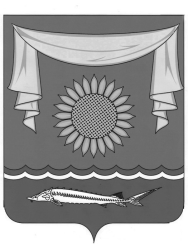 Местное самоуправлениеАдминистрация Новобессергеневского сельского поселенияРостовской области Неклиновского районаПОСТАНОВЛЕНИЕ  «06» апреля 2016 г.                                                                         № 22Об утверждении административного регламента осуществления муниципального земельного контроля на территории муниципального образования «Новобессергеневское сельское поселение»                   В соответствии с пунктом 26 части 1 статьи 16 Федерального закона от 06.10.2003 N 131-ФЗ "Об общих принципах организации местного самоуправления в Российской Федерации" (ред. от 28.12.2013), статьей 72 Земельного кодекса Российской Федерации, Федеральным законом от 26.12.2008 N 294-ФЗ "О защите прав юридических лиц и индивидуальных предпринимателей при осуществлении государственного контроля (надзора) и муниципального контроля", постановлением Правительства Ростовской области от 13.11.2012 N 1013 "Об утверждении Порядка разработки и принятия административных регламентов осуществления муниципального контроля в соответствующих сферах деятельности", Уставом муниципального образования «Новобессергеневское сельское поселение»,  постановляю:1. Утвердить Административный регламент осуществления муниципального земельного контроля на территории муниципального образования «Новобессергеневское сельское поселение» согласно приложению к настоящему постановлению.2. В Постановлении от 27.12.2012г. № 12 «Об утверждении административного регламента по осуществлению муниципального контроля на территории Новобессергеневского сельского поселения» Приложение № 1 к Административному регламенту по осуществлению муниципального земельного контроля на территории Новобессергеневского сельского поселения считать не действительным.3. Настоящее постановление вступает в силу со дня его официального опубликования. 4. Контроль за выполнением постановления оставляю за собой. Глава администрации Новобессергеневского                               В. В. Сердюченкосельского поселения                                                                                                                Приложение к постановлениюАдминистрации муниципального  образования «Новобессергегевское                                                                                                                      сельское поселение»                                                                                                        от 06.04.2016г. № 22АДМИНИСТРАТИВНЫЙ РЕГЛАМЕНТ ОСУЩЕСТВЛЕНИЯ МУНИЦИПАЛЬНОГО ЗЕМЕЛЬНОГО КОНТРОЛЯНА ТЕРРИТОРИИ МУНИЦИПАЛЬНОГО ОБРАЗОВАНИЯ «НОВОБЕССЕРГЕНЕВСКОЕ СЕЛЬСКОЕ ПОСЕЛЕНИЕ»1. Общие положения1.1. Административный регламент осуществления муниципального земельного контроля на территории муниципального образования «Новобессергеневское сельское поселение» (далее - Административный регламент) определяет сроки, последовательность административных действий (процедур), а также порядок взаимодействия отраслевых (функциональных), территориальных органов и структурных подразделений Администрации муниципального образования при осуществлении муниципального земельного контроля на территории муниципального образования «Новобессергеневское сельское поселение»  (далее - муниципальный земельный контроль).1.2. Наименование органа осуществляющего  муниципальную функцию "Осуществление муниципального земельного контроля в отношении юридических лиц и индивидуальных предпринимателей на территории муниципального образования «Новобессергеневское сельское поселение»  исполняет администрация муниципального образования «Новобессергеневское сельского поселения»Проведение проверок при осуществлении муниципального земельного контроля осуществляется муниципальными служащими администрации муниципального образования «Новобессергеневское сельское поселение (далее - лица, уполномоченные на осуществление муниципального земельного контроля).Лицами, уполномоченными на осуществление муниципального земельного контроля, являются:- глава администрации муниципального образования «Новобессергеневское сельского поселения »;- специалист администрации муниципального образования «Новобессергеневское  сельского поселения», уполномоченный на проведение муниципального  земельного контроля;1.3. Исполнение муниципальной функции осуществляется в соответствии с:- Конституцией Российской Федерации;- Земельным кодексом Российской Федерации;- Кодексом Российской Федерации об административных правонарушениях;- Федеральным законом от 06.10.2003 N 131-ФЗ "Об общих принципах организации местного самоуправления в Российской Федерации";- Федеральным законом от 26.12.2008 N 294-ФЗ "О защите прав юридических лиц и индивидуальных предпринимателей при осуществлении государственного контроля (надзора) и муниципального контроля";- Федеральным законом от 02.05.2006 N 59-ФЗ "О порядке рассмотрения обращений граждан Российской Федерации";- Федеральным законом от 25.10.2001 N 137-ФЗ "О введении в действие Земельного кодекса Российской Федерации";- Приказом Минэкономразвития РФ от 30.04.2009 N 141 "О реализации положений Федерального закона "О защите прав юридических лиц и индивидуальных предпринимателей при осуществлении государственного контроля (надзора) и муниципального контроля";- Постановлением Правительства Российской Федерации от 26.12.2014 N 1515 "Об утверждении Правил взаимодействия федеральных органов исполнительной власти, осуществляющих государственный земельный надзор, с органами, осуществляющими муниципальный земельный контроль";- Областным законом Ростовской области от 25.10.2002 N 273-ЗС "Об административных правонарушениях";- постановлением Правительства Ростовской области от 12.02.2015 N 86 "Об утверждении "Порядка осуществления муниципального земельного контроля";- Уставом муниципального образования «Новобессергеневское сельское поселение».Согласно ст.26.1. ФЗ от 26.12.2008 г. №294-ФЗ с 1 января 2016 года по 31 декабря 2018года не проводятся плановые проверки в отношении юридических лиц, индивидуальных предпринимателей, отнесенных в соответствии с положениями ст.4 Федерального закона от 24.07.2007 г. №209-ФЗ «О развитии малого предпринимательства в Российской Федерации» к субъектам малого предпринимательства, за исключением юридических лиц, индивидуальных предпринимателей, осуществляющих виды деятельности, перечень которых устанавливается Правительством Российской Федерации в соответствии с ч.9 ст.9 данного Федерального закона.Организация и осуществление муниципального земельного контроля производятся в соответствии с принципами законности, невмешательства в деятельность юридических лиц при осуществлении ими предпринимательской деятельности, индивидуальных предпринимателей, презумпции невиновности.Уполномочивание должностных лиц на проведение мероприятий по муниципальному земельному контролю осуществляется на основании приказа (распоряжения) Главы органа местного самоуправления. Проведение проверок возможно только, уполномоченным лицом. Обязанности должностных осуществляющих муниципальный земельный контроль закрепляется в должностных регламентах.1.4. Права и обязанности должностных лиц при осуществлении муниципального земельного контроля.1.4.1. Права должностных лиц, осуществляющих муниципальный земельный контроль:- запрашивать в соответствии со своей компетенцией и безвозмездно получать от федеральных органов исполнительной власти и их территориальных органов, органов исполнительной власти субъектов Российской Федерации, органов местного самоуправления, организаций и граждан необходимые для осуществления муниципального земельного контроля сведения и материалы о состоянии, использовании и охране земель, в том числе документы, удостоверяющие права на земельные участки и находящиеся на них объекты, а также сведения о лицах, использующих земельные участки, находящиеся на территории муниципального образования «Новобессергеневское сельское поселение», а также графические материалы о границах земельных участков и (или) о кадастровых кварталах на топографической основе;- осуществлять плановые и внеплановые проверки соблюдения требований законодательства Российской Федерации. - беспрепятственно по предъявлению служебного удостоверения и копии приказа (распоряжения) органа муниципального земельного контроля о назначении проверки получать доступ на земельные участки, в том числе земельные участки, занятые объектами обороны и безопасности, а также другими специальными объектами, и осматривать такие земельные участки и объекты (в порядке, установленном для осмотра таких земельных участков и объектов, и их посещения) для осуществления государственного земельного надзора;- осуществлять плановый (рейдовый) осмотр объектов земельных отношений, оформлять его результаты соответствующим актом;- выдавать обязательные для исполнения предписания об устранении выявленных в результате проверок нарушений земельного законодательства, а также осуществлять контроль за исполнением указанных предписаний в установленные сроки;- учитывать при определении мер, принимаемых по фактам выявленных нарушений, соответствие указанных мер тяжести нарушений, а также не допускать необоснованное ограничение прав и законных интересов граждан, индивидуальных предпринимателей, юридических лиц, органов государственной власти и органов местного самоуправления;- взаимодействовать с органами государственной власти, осуществляющими контрольные, надзорные и учетные функции, общественными организациями, в том числе осуществляющими общественный земельный контроль;- привлекать для проведения проверки экспертов и специалистов;- обращаться в органы полиции за содействием в предотвращении или пресечении действий, препятствующих осуществлению законной деятельности, а также в установлении лиц, виновных в нарушении требований земельного законодательства.1.4.2. Обязанности должностных лиц, осуществляющих муниципальный земельный контроль:- своевременно и в полной мере исполнять предоставленные в соответствии с законодательством Российской Федерации полномочия по предупреждению, выявлению и пресечению нарушений требований земельного законодательства;- соблюдать законодательство Российской Федерации, права и законные интересы юридического лица, индивидуального предпринимателя и физического лица, проверка которых проводится;- проводить проверку на основании распоряжения или приказа уполномоченного органа в соответствии с ее назначением;- проводить проверку только во время исполнения служебных обязанностей, выездную проверку - только при предъявлении служебных удостоверений, копии распоряжения или приказа уполномоченного органа, а в случае проведения в отношении юридического лица, индивидуального предпринимателя внеплановой проверки - копии документа о согласовании ее проведения органами прокуратуры;- не препятствовать руководителю, иному должностному лицу или уполномоченному представителю юридического лица, индивидуальному предпринимателю, его уполномоченному представителю, физическому лицу, его уполномоченному представителю присутствовать при проведении проверки и давать разъяснения по вопросам, относящимся к предмету проверки;- предоставлять руководителю, иному должностному лицу или уполномоченному представителю юридического лица, индивидуальному предпринимателю, его уполномоченному представителю, физическому лицу, его уполномоченному представителю, присутствующим при проведении проверки, информацию и документы, относящиеся к предмету проверки;- знакомить руководителя, иное должностное лицо или уполномоченного представителя юридического лица, индивидуального предпринимателя, его уполномоченного представителя, физическое лицо, его уполномоченного представителя с результатами проверки;- доказывать обоснованность своих действий при их обжаловании юридическими лицами, индивидуальными предпринимателями, физическими лицами в порядке, установленном законодательством Российской Федерации;- соблюдать сроки проведения проверки, установленные федеральным законодательством Российской Федерации и правовыми актами органа местного самоуправления;- не требовать от юридического лица, индивидуального предпринимателя, физического лица документы и иные сведения, представление которых не предусмотрено законодательством Российской Федерации;- перед началом проведения выездной проверки по просьбе руководителя, иного должностного лица или уполномоченного представителя юридического лица, индивидуального предпринимателя, его уполномоченного представителя, физического лица, его уполномоченного представителя ознакомить их с положениями административного регламента, в соответствии с которым проводится проверка;- осуществлять запись о проведенной проверке в журнале учета проверок.- при формировании плана проверок на 2017 и 2018 года проверять с использованием межведомственного информационного взаимодействия информацию об отнесении включаемых в ежегодный план проведения плановых проверок юридических лиц, индивидуальных предпринимателей к субъектам малого предпринимательства.Должностные лица при проведении проверок не вправе:- осуществлять плановую или внеплановую выездную проверку в случае отсутствия при ее проведении руководителя, иного должностного лица или уполномоченного представителя юридического лица, органа государственной власти, органа местного самоуправления, индивидуального предпринимателя, его уполномоченного представителя, за исключением случая проведения такой проверки по основанию, предусмотренному подпунктом "б" пункта 2 части 2 статьи 10 Федерального закона от 26.12.2008 N 294-ФЗ.- осуществлять плановую и внеплановую проверку в случае отсутствия гражданина или его уполномоченного представителя. Проверка может быть проведена при условии его своевременного извещения о необходимости прибытия заказным письмом с уведомлением о вручении, повесткой с уведомлением о вручении, телеграммой либо с использованием иных средств связи и доставки, обеспечивающих фиксирование извещения или вызова и его вручение адресату;- распространять информацию, полученную в результате проведения проверки и составляющую государственную, коммерческую, служебную, иную охраняемую законом тайну, за исключением случаев, предусмотренных законодательством Российской Федерации;-превышать установленные сроки проведения проверки.1.5. Права и обязанности лиц, в отношении которых осуществляются мероприятия по муниципальному земельному контролю.На основании ч.3 ст.26.1 Федерального закона №294-ФЗ юридическое лицо, индивидуальный предприниматель вправе подать в орган муниципального контроля заявление об исключении в отношении них проверки из ежегодного плана проведения плановых проверок, если полагают, что проверка включена в ежегодный план проведения плановых проверок в нарушение положений данной статьи.1.5.1. При проведении проверки руководитель, иное должностное лицо или уполномоченный представитель юридического лица, органа государственной власти, органа местного самоуправления, индивидуальный предприниматель, гражданин, их уполномоченный представитель, в отношении которых проводятся мероприятия по муниципальному земельному контролю, имеют право:- непосредственно присутствовать при проведении проверки, давать объяснения по вопросам, относящимся к предмету проверки;- требовать от должностного лица предъявления служебного удостоверения;- требовать от должностного лица ознакомления с положениями настоящего Административного регламента;- получать от уполномоченных органов, их должностных лиц информацию, которая относится к предмету проверки и предоставление которой предусмотрено действующим законодательством;- обжаловать действия (бездействие) и решения, осуществляемые (принимаемые) в ходе осуществления муниципального земельного контроля, в административном и (или) судебном порядке в соответствии с действующим законодательством;- знакомиться с результатами проведения проверки, указывать в акте проверки об ознакомлении с результатами проверки, согласии или несогласии с ними, а также с отдельными действиями должностного лица уполномоченного органа;- осуществлять защиту своих прав и (или) законных интересов в порядке, установленном законодательством Российской Федерации;- привлекать Уполномоченного при Президенте Российской Федерации по защите прав предпринимателей либо уполномоченного по защите прав предпринимателей в субъекте Российской Федерации к участию в проверке в случае, если лицом, в отношении которого проводится проверка, являются юридические лица и индивидуальные предприниматели.1.5.2. Лица, в отношении которых проводятся мероприятия по муниципальному земельному контролю, обязаны:- при проведении проверок юридические лица, органы государственной власти, органы местного самоуправления обязаны предоставить запрошенные должностными лицами органа муниципального земельного контроля документы и сведения, необходимые для проведения проверок, а также обеспечить присутствие руководителей, иных должностных лиц или уполномоченных представителей юридических лиц, органов государственной власти, органов местного самоуправления. При проведении проверок индивидуальные предприниматели, граждане обязаны предоставить запрошенные должностными лицами органа муниципального земельного контроля документы и сведения, необходимые для проведения проверок, а также присутствовать или обеспечить присутствие уполномоченных представителей, ответственных за организацию и проведение мероприятий по выполнению обязательных требований;- выполнять в установленный срок предписания об устранении выявленных нарушений обязательных требований или требований, установленных муниципальными правовыми актами.Юридические лица, органы государственной власти, органы местного самоуправления, их руководители, иные должностные лица или уполномоченные представители юридических лиц, органов государственной власти, органов местного самоуправления, индивидуальные предприниматели, граждане, их уполномоченные представители, необоснованно препятствующие проведению проверок, уклоняющиеся от проведения проверок и (или) не исполняющие в установленный срок предписания органа государственного надзора об устранении выявленных нарушений обязательных требований, несут ответственность в соответствии с законодательством Российской Федерации.1.6. Предметом муниципального земельного контроля является контроль за соблюдением органами государственной власти, органами местного самоуправления, юридическими лицами, индивидуальными предпринимателями, гражданами требований законодательства Российской Федерации, законодательства субъекта Российской Федерации, за нарушение которых законодательством Российской Федерации, законодательством субъекта Российской Федерации предусмотрена административная и иная ответственность (далее - требований законодательства) в отношении объектов земельных отношений, расположенных в границах муниципального образования муниципального образования.1.7. Описание результата муниципального земельного контроля.1.7.1. По результатам осуществления муниципального земельного контроля составляется:- акт проверки;- предписание об устранении выявленных нарушений (в случае выявления нарушений требований законодательства);- протокол об административном правонарушении, при наличии действий (бездействий), образующих состав административных правонарушений, предусмотренных пунктом 1 статьи 19.4, пунктом 1 статьи 19.4.1, пунктом 1 статьи 19.5, статьей 19.7 Кодекса Российской Федерации об административных правонарушениях.1.7.3. В случае если лицо, в отношении которого осуществляются мероприятия по муниципальному земельному контролю, является правообладателем нескольких объектов земельных отношений, то акт проверки и предписание об устранении нарушений (в случае выявления нарушений требований законодательства) составляются отдельно по каждому такому объекту.1.7.4. В случае если лицом, в отношении которого осуществляется проверка, является юридическое лицо, протокол об административном правонарушении по основаниям, предусмотренным в абзаце 4 пункта 1.7.1 настоящего Регламента, и предписание об устранении нарушений составляются и выдаются в отношении юридического лица и его должностного лица.1.7.5. В случае если при проведении проверки установлено, что выявленные нарушения представляют непосредственную угрозу причинения вреда жизни, здоровью граждан, вреда животным, растениям, окружающей среде, уполномоченный орган принимает меры по недопущению причинения вреда или прекращению его причинения.2. Требования к порядку осуществлениямуниципального земельного контроля2.1. Порядок информирования о порядке осуществления муниципального земельного контроля.2.1.1. Информация о порядке осуществления муниципального земельного контроля размещается на официальном интернет-портале муниципального образования «Новобессергеневское сельское поселение» . 2.1.2. Информация по вопросам осуществления муниципального земельного контроля предоставляется заявителям в устной (лично или по телефону) или письменной форме, в том числе в электронной форме.При ответах по телефону должностные лица уполномоченных органов информируют обратившихся по интересующим их вопросам. Ответ на телефонный звонок должен содержать информацию о фамилии, имени, отчестве и должности принявшего телефонный звонок.Письменное информирование заявителя осуществляется при получении от него письменного обращения лично или посредством почтового отправления, обращения в электронной форме о предоставлении информации по вопросам осуществления муниципального земельного контроля.При обращении за информацией в письменной форме посредством почтового отправления ответ направляется в виде почтового отправления в адрес заявителя в течение 15 дней со дня регистрации обращения. При обращении за информацией по электронной почте ответ направляется по адресу электронной почты, указанному в обращении, в течение 5 рабочих дней со дня регистрации обращения.2.2. Информация о месте нахождения, графике работы, справочных телефонах, адресах электронной почты уполномоченных органов предоставляется:- по телефону; - посредством размещения на Портале, официальном сайте органа муниципального земельного контроля, сайтах территориальных органов в сети "Интернет", в том числе информация:1) о нормативных правовых и нормативно-технических актах по вопросам проведения проверки (наименование, номер, дата принятия нормативного правового акта);2) положения Административного регламента;3) ежегодный сводный план проведения плановых проверок юридических лиц, индивидуальных предпринимателей, граждан, формируемый органом муниципального земельного контроля на текущий год.2.3. Сроки проведения проверок.2.3.1. В случае если субъектом проверки является юридическое лицо или индивидуальный предприниматель, срок проверки устанавливается в соответствии с Федеральным законом от 26.12.2008 N 294-ФЗ "О защите прав юридических лиц и индивидуальных предпринимателей при осуществлении государственного контроля (надзора) и муниципального контроля".2.3.2. В случае если субъектом проверки является гражданин, то срок каждой проверки не может превышать двадцати рабочих дней.В исключительных случаях, связанных с необходимостью проведения сложных и (или) длительных исследований, испытаний, специальных экспертиз и расследований, на основании мотивированных предложений должностных лиц, уполномоченного органа, проводящих выездную плановую проверку, срок проведения выездной плановой проверки может быть продлен руководителем такого органа, но не более чем на двадцать рабочих дней.3. Состав, последовательность и сроки выполненияадминистративных процедур (действий),требования к порядку их выполнения, в том числеособенности выполнения административныхпроцедур (действий) в электронной форме3.1. Исчерпывающий перечень административных процедур, выполняемых при осуществлении муниципального земельного контроля:- подготовка и утверждение ежегодного плана проведения плановых проверок юридических лиц, индивидуальных предпринимателей на территории муниципального образования «Новобессергеневское сельское поселение» (далее - план проверок юридических лиц и индивидуальных предпринимателей);- подготовка и утверждение ежегодного плана проведения плановых проверок граждан на территории муниципального образования «Новобессергеневское сельское поселение» (далее - план проверок граждан);- принятие распоряжения или приказа о проведении плановой или внеплановой проверки уполномоченным органом и подготовка к проведению проверки;- проведение проверки и составление акта проверки;- принятие мер при выявлении нарушений в деятельности субъекта проверки.3.2. Подготовка и утверждение планов проведения плановых проверок.3.2.1. Основанием для начала административной процедуры по подготовке и утверждению ежегодных, ежеквартальных планов проведения плановых проверок являются требования Федерального закона от 26.12.2008 N 294-ФЗ "О защите прав юридических лиц и индивидуальных предпринимателей при осуществлении государственного контроля (надзора) и муниципального контроля".3.2.2. Подготовка и утверждение ежегодного плана проверок юридических лиц и индивидуальных предпринимателей.Ежегодный проект плана проверок юридических лиц и индивидуальных предпринимателей формируется уполномоченными органами в соответствии со своей компетенцией в срок до 1 мая года, предшествующего году проведения плановых проверок. Сформированный проект ежегодного плана проверок в установленном законом порядке в срок до 1 июня года, предшествующего году проведения плановых проверок, направляется уполномоченным органом на согласование в соответствующие территориальные органы федеральных органов государственного земельного надзора.Согласованный соответствующим территориальным органом федерального органа государственного земельного надзора проект ежегодного плана проверок в установленном законом порядке в срок до 1 сентября года, предшествующего году проведения плановых проверок, направляется в органы прокуратуры для рассмотрения.По итогам рассмотрения предложений органов прокуратуры уполномоченный орган муниципального образования «Новобессергеневское сельское поселение» в срок до 25 октября года, предшествующего году проведения плановых проверок, осуществляет подготовку правового акта администрации муниципального образования «Новобессергеневское сельское поселение» об утверждении ежегодного плана проверок юридических лиц и индивидуальных предпринимателей.Утвержденный правовым актом администрации муниципального образования «Новобессергеневское сельское поселение» ежегодный план проверок юридических лиц и индивидуальных предпринимателей в срок до 1 ноября года, предшествующего году проведения плановых проверок, направляется уполномоченным органом муниципального образования «Новобессергеневское сельское поселение» в органы прокуратуры.Подготовка ежегодного плана проверок юридических лиц и индивидуальных предпринимателей осуществляется в соответствии с типовой формой, утвержденной Постановлением Правительства Российской Федерации от 30.06.2010 N 489 "Об утверждении Правил подготовки органами государственного контроля (надзора) и органами муниципального контроля ежегодных планов проведения плановых проверок юридических лиц и индивидуальных предпринимателей".3.2.3. Ежегодный план проверок юридических лиц и индивидуальных предпринимателей доводится до сведения заинтересованных лиц посредством его размещения в срок до 31 декабря года, предшествующего году проведения плановых проверок, на официальном интернет-портале администрации муниципального образования «Новобессергеневское сельское поселение».3.2.4. Ежеквартальный план проведения плановых проверок граждан формируется уполномоченными органами в соответствии со своей компетенцией и утверждается правовым актом соответствующего уполномоченного органа.Подготовка ежеквартальных планов проверок граждан осуществляется по типовой форме, являющейся приложением к настоящему Административному регламенту (приложение N 1).3.2.5. Результатом административной процедуры по подготовке и утверждению ежегодного плана проверок в отношении юридических лиц и индивидуальных предпринимателей является утвержденный правовым актом Администрации муниципального образования «Новобессергеневское сельское поселение» ежегодный план проверок юридических лиц и индивидуальных предпринимателей.Результатом административной процедуры по подготовке и утверждению ежеквартального плана проверок граждан является утвержденный правовым актом уполномоченного органа ежеквартальный план проверок граждан.3.2.6. Срок административной процедуры по подготовке и утверждению ежегодных планов проверок юридических лиц и индивидуальных предпринимателей - до 1 ноября года, предшествующего году проведения плановых проверок.Срок административной процедуры по подготовке и утверждению ежеквартальных планов проверок граждан - ежеквартально, не позднее 15 дней до начала планируемого периода.3.3. Проведение проверки и составление акта проверки.3.3.1. Основанием для начала административной процедуры по принятию решения о проведении плановой проверки в отношении юридических лиц, индивидуальных предпринимателей, физических лиц и подготовке к проведению плановой проверки является:- ежегодный план проведения плановых проверок юридических лиц и индивидуальных предпринимателей;- ежегодный план проведения плановых проверок граждан.3.3.2. Основанием для начала административной процедуры по принятию решения о проведении внеплановой проверки в отношении юридических лиц, индивидуальных предпринимателей, граждан и подготовке к проведению внеплановой проверки является:3.3.2.1. Приказ (распоряжение) руководителя органа государственного контроля (надзора), изданный в соответствии с поручениями  Президента Российской Федерации, Правительства Российской Федерации.3.3.2.2. Требование прокурора о проведении внеплановой проверки в рамках надзора за исполнением законов по поступившим в органы прокуратуры материалам и обращениям.3.3.2.3. Истечение срока исполнения субъектом проверки ранее выданного предписания об устранении выявленных нарушений требований земельного законодательства.3.3.2.4. Поступление в уполномоченный орган обращений граждан, в том числе индивидуальных предпринимателей, юридических лиц, информации от органов государственной власти, органов местного самоуправления, из средств массовой информации о следующих фактах:а) возникновении угрозы причинения вреда жизни, здоровью граждан, вреда животным, растениям, окружающей среде, объектам культурного наследия (памятникам истории и культуры) народов Российской Федерации, безопасности государства, а также угрозы чрезвычайных ситуаций природного и техногенного характера;б) причинение вреда жизни, здоровью граждан, вреда животным, растениям, окружающей среде, объектам культурного наследия (памятникам истории и культуры) народов Российской Федерации, безопасности государства, а также возникновение чрезвычайных ситуаций природного и техногенного характера;в) нарушение прав потребителей (в случае обращения граждан, права которых нарушены).3.3.2.5. Выявление должностными лицами органа местного самоуправления, осуществляющего муниципальный земельный контроль, по итогам проведения плановых (рейдовых) осмотров, обследований земельных участков признаков нарушений требований федерального и областного законодательства, за которые федеральным и областным законодательством предусмотрена административная и иная ответственность;3.3.2.6. Поступление в орган местного самоуправления, осуществляющий муниципальный земельный контроль, обращений и заявлений юридических лиц, индивидуальных предпринимателей, граждан, информации от органов государственной власти, органов местного самоуправления о нарушениях имущественных прав Российской Федерации, Ростовской области, муниципальных образований, юридических лиц, граждан.Проведение внеплановой проверки в отношении юридических лиц и индивидуальных предпринимателей, по основаниям, указанным в настоящем пункте, за исключением случая нарушения прав потребителей (при обращении граждан, права которых нарушены), осуществляется после согласования с органом прокуратуры по месту нахождения объекта земельных отношений, являющегося предметом внеплановой проверки.Проведение внеплановой проверки в отношении граждан, органов государственной власти, органов местного самоуправления, а также в случае нарушения прав потребителей (при обращении граждан, права которых нарушены) осуществляется без согласования с органом прокуратуры.3.3.3. Плановые и внеплановые проверки проводятся на основании распоряжения или приказа уполномоченного органа о проведении проверки.Подготовку к проведению проверки (плановой, внеплановой) осуществляют должностные лица уполномоченных органов, ответственные за организацию проведения проверки.Не позднее чем за семь дней до дня начала проведения плановой проверки, указанной в ежегодном плане проверок, специалист уполномоченного органа, ответственный за организацию проведения проверки (далее - специалист, ответственный за организацию проверки), осуществляет подготовку проекта распоряжения или приказа уполномоченного органа:- о проведении плановой (внеплановой) проверки юридического лица, индивидуального предпринимателя в соответствии с типовой формой утвержденной Приказом Министерства экономического развития Российской Федерации от 30.04.2009 N 141 "О реализации положений Федерального закона "О защите прав юридических лиц и индивидуальных предпринимателей при осуществлении государственного контроля (надзора) и муниципального контроля" (далее - Приказ Минэкономразвития Российской Федерации);- о проведении плановой (внеплановой) проверки гражданина в соответствии с типовой формой, являющейся приложением к настоящему Административному регламенту (приложение N 2).Распоряжение или приказ о проведении плановой (внеплановой) проверки юридического лица, индивидуального предпринимателя и гражданина подписывается руководителем уполномоченного органа.3.3.4. Внеплановая выездная проверка по месту осуществления деятельности юридических лиц и индивидуальных предпринимателей осуществляется должностными лицами уполномоченных органов по основаниям, указанным в пунктах 3.3.2.1, 3.3.2.2, 3.3.2.3, 3.3.2.4, за исключением случая нарушения прав потребителей (при обращении граждан, права которых нарушены), настоящего Административного регламента, после согласования с органами прокуратуры на основании распоряжения или приказа уполномоченного органа о проведении внеплановой проверки.При наличии оснований для проведения внеплановой выездной проверки юридического лица и индивидуальных предпринимателей уполномоченный орган принимает распоряжение или приказ о ее проведении.В день подписания распоряжения или приказа уполномоченного органа о проведении внеплановой выездной проверки в отношении юридического лица, индивидуального предпринимателя специалист, ответственный за организацию проверки, в целях согласования ее проведения представляет либо направляет заказным почтовым отправлением с уведомлением о вручении или в форме электронного документа, подписанного электронной цифровой подписью, в орган прокуратуры по месту осуществления деятельности субъекта проверки заявление о согласовании проведения внеплановой выездной проверки (далее - заявление) в соответствии с типовой формой, утвержденной Приказом Минэкономразвития Российской Федерации.К заявлению прилагается копия распоряжения или приказа о проведении внеплановой выездной проверки и документы, содержащие сведения, послужившие основанием для ее проведения.При получении решения прокурора или его заместителя о согласовании проведения внеплановой выездной проверки юридического лица, индивидуального предпринимателя должностные лица уполномоченного органа осуществляют мероприятия по ее подготовке.При получении решения прокурора или его заместителя об отказе в согласовании проведения внеплановой выездной проверки юридического лица, индивидуального предпринимателя специалистом, ответственным за организацию проверки, в течение одного дня осуществляется подготовка распоряжения или приказа уполномоченного органа об отмене распоряжения или приказа руководителя уполномоченного органа о проведении проверки.3.3.4.1. Если основанием для проведения внеплановой выездной проверки является причинение вреда жизни, здоровью граждан, вреда животным, растениям, окружающей среде, в связи с необходимостью принятия неотложных мер уполномоченные органы вправе приступить к проведению внеплановой выездной проверки незамедлительно, с извещением органов прокуратуры о проведении мероприятий по контролю в течение двадцати четырех часов.В течение двадцати четырех часов в органы прокуратуры направляются:заявление;копия распоряжения или приказа уполномоченного органа о проведении внеплановой выездной проверки;документы, содержащие сведения, послужившие основанием для проведения проверки.3.3.5. Должностные лица уполномоченного органа уведомляют субъект проверки о проведении проверки посредством направления уведомления и копии распоряжения или приказа о проведении проверки заказным почтовым отправлением с уведомлением о вручении или любым доступным способом (факс, электронная почта):при проведении плановой проверки - не позднее чем в течение трех рабочих дней до начала ее проведения;при проведении внеплановой выездной проверки, за исключением внеплановой выездной проверки, основания проведения которой указаны в подпунктах а) и б)  подпункта 3.3.2.2, - не менее чем за двадцать четыре часа до начала ее проведения.3.3.5.1. Если в результате деятельности субъекта проверки причинен или причиняется вред жизни, здоровью граждан, вред животным, растениям, окружающей среде, предварительное уведомление субъекта проверки о начале проведения внеплановой выездной проверки не требуется.3.3.6. Результатом административной процедуры по принятию решения о проведении проверки и подготовке к проведению проверки является распоряжение или приказ уполномоченного органа о проведении проверки либо распоряжение или приказ уполномоченного органа об отмене приказа о проведении внеплановой проверки.3.4. Проведение проверки и составление акта проверки.3.4.1. Основанием для начала административной процедуры по проведению плановой проверки и составлению акта проверки является распоряжение или приказ уполномоченного органа о проведении плановой проверки.3.4.1.1. Основанием для начала административной процедуры по проведению внеплановой проверки и составлению акта проверки в отношении юридического лица и индивидуального предпринимателя является распоряжение или приказ уполномоченного органа о проведении внеплановой проверки, а в случаях, предусмотренных подпунктом 3.3.4 настоящего Административного регламента, также решение органа прокуратуры о согласовании проведения внеплановой проверки.3.4.1.2. Основанием для начала административной процедуры по проведению внеплановой проверки и составлению акта проверки в отношении гражданина является распоряжение или приказ уполномоченного органа о проведении внеплановой проверки.3.4.2. Плановые и внеплановые проверки проводятся как выездные, так и документарные.Проверка проводится уполномоченными должностными лицами, указанными в распоряжении или приказе уполномоченного органа.3.4.3. Документарная проверка плановая (внеплановая) проводится по месту нахождения уполномоченного органа.3.4.4. Выездная проверка начинается с предъявления служебного удостоверения должностным лицом уполномоченного органа, обязательного ознакомления субъекта проверки (его уполномоченного представителя) с распоряжением или приказом уполномоченного органа о проведении выездной проверки и с полномочиями проводящих проверку должностных лиц уполномоченного органа, а также с целями, задачами, основаниями проведения выездной проверки, видами и объемом мероприятий по контролю, составом экспертов, представителями экспертных организаций, привлекаемых к выездной проверке, со сроками и условиями ее проведения.Заверенная печатью копия распоряжения или приказа о проведении проверки вручается должностным лицом уполномоченного органа, проводящим проверку, под роспись субъекту проверки (его уполномоченному представителю) одновременно с предъявлением служебного удостоверения.3.4.5. По результатам проверки, непосредственно после ее завершения, должностное лицо уполномоченного органа составляет в двух экземплярах:- акт проверки юридического лица, индивидуального предпринимателя в соответствии с типовой формой, утвержденной Приказом Минэкономразвития Российской Федерации;- акт проверки гражданина в соответствии с типовой формой, являющейся приложением к настоящему Административному регламенту (приложение N 3).3.4.5.1. Если для составления акта проверки юридического лица и индивидуального предпринимателя либо акта проверки гражданина необходимо получить заключения по результатам проведенных специальных расследований, экспертиз, акт проверки юридического лица и индивидуального предпринимателя либо акт проверки гражданина составляется в срок, не превышающий трех рабочих дней после завершения мероприятий по контролю.3.4.5.2. К акту проверки юридического лица и индивидуального предпринимателя, гражданина прилагаются документы или их копии, связанные с проверкой, в том числе информация, объяснения и пояснения субъекта проверки, а также предписания об устранении выявленных нарушений.3.4.6. В день составления акта проверки юридического лица и индивидуального предпринимателя должностным лицом, осуществляющим проверку, по результатам проведения проверки в журнале учета проверок, находящемся у юридических лиц и индивидуальных предпринимателей, производится запись о проведенной проверке, содержащая сведения о наименовании юридических лиц или фамилии, имени, отчестве индивидуальных предпринимателей, датах начала и окончания проведения проверки, времени ее проведения, правовых основаниях, целях, задачах и предмете проверки, о выявленных нарушениях и выданных предписаниях, а также указываются фамилии, имена, отчества и должности должностных лиц уполномоченного органа, их подписи.При отсутствии журнала учета проверок у юридических лиц и индивидуальных предпринимателей в акте проверки юридического лица и индивидуального предпринимателя делается соответствующая запись.3.4.7. Один экземпляр акта проверки юридического лица и индивидуального предпринимателя либо акта проверки гражданина вручается субъекту проверки (его уполномоченному представителю) под расписку об ознакомлении либо об отказе в ознакомлении с актом.При отсутствии субъекта проверки (его уполномоченного представителя), а также в случае отказа субъекта проверки дать расписку об ознакомлении либо об отказе в ознакомлении с актом проверки юридического лица и индивидуального предпринимателя либо актом проверки гражданина он направляется заказным почтовым отправлением с уведомлением о вручении, которое приобщается к экземпляру акта проверки, хранящемуся в деле уполномоченного органа.3.4.8. В случае если для проведения внеплановой выездной проверки требуется согласование ее проведения с органом прокуратуры, копия акта проверки юридического лица и индивидуального предпринимателя в течение пяти рабочих дней со дня составления акта проверки юридического лица и индивидуального предпринимателя направляется уполномоченным органом в орган прокуратуры, которым принято решение о согласовании проведения проверки.3.4.9. Субъект проверки в случае несогласия с фактами, выводами, предложениями, изложенными в акте проверки юридического лица и индивидуального предпринимателя либо акте проверки гражданина, либо с выданным предписанием об устранении выявленных нарушений в течение пятнадцати дней с даты получения акта проверки юридического лица и индивидуального предпринимателя либо акта проверки гражданина вправе представить в уполномоченный орган в письменной форме возражения на акт проверки юридического лица и индивидуального предпринимателя либо акт проверки гражданина и (или) выданное предписание об устранении выявленных нарушений в целом или его отдельных положений. При этом субъект проверки вправе приложить к таким возражениям документы, подтверждающие обоснованность таких возражений, или их заверенные копии либо в согласованный срок передать их в уполномоченный орган.По результатам рассмотрения уполномоченным органом представленных субъектом проверки возражений на акт проверки юридического лица и индивидуального предпринимателя либо акт проверки гражданина и (или) выданных предписаний об устранении выявленных нарушений в целом или его отдельных положений, а также документов, подтверждающие обоснованность таких возражений или их заверенных копий, принимается решение об оставлении акта проверки и (или) выданных предписаний без изменения или составлении нового акта проверки.3.4.10. В случае выявления в ходе проведения проверки юридического лица, индивидуального предпринимателя, гражданина нарушения требований законодательства в акте проверки указывается информация о наличии признаков выявленного нарушения. Должностные лица уполномоченных органов в течение трех рабочих дней направляют копию указанного акта в орган государственного земельного надзора.3.4.11. Результатом исполнения административной процедуры по проведению проверки и составлению акта проверки является акт проверки юридического лица, индивидуального предпринимателя, гражданина и вручение (направление) его субъекту проверки, направление копии акта, содержащего признаки нарушения требований законодательства, в орган государственного земельного надзора.При наличии согласия проверяемого лица на осуществление взаимодействия в электронной форме в рамках государственного контроля (надзора) или муниципального контроля акт  проверки  может быть направлен  в форме электронного документа, подписанного усиленной  квалифицированной электронной подписью лица, составившего данный акт, руководителю, иному должностному лицу или уполномоченному представителю юридического лица, индивидуальному предпринимателю, его уполномоченному представителю. При этом акт, направленный в форме электронного документа, подписанного усиленной квалифицированной электронной подписью лица, составившего данный акт, проверяемому лицу способом, обеспечивающим подтверждение получения указанного документа, считается полученным проверяемым лицом.   3.5. Принятие мер при выявлении нарушений в деятельности субъекта проверки.3.5.1. Основанием для начала административной процедуры по принятию мер при выявлении нарушений требований законодательства в деятельности субъекта проверки является акт проверки, в котором выявлены нарушения субъектом проверки требований земельного законодательства.3.5.2. В случае выявления при проведении проверки нарушений субъектом проверки требований законодательства должностные лица уполномоченного органа в пределах полномочий обязаны:- в день составления акта проверки юридического лица, индивидуального предпринимателя, гражданина выдать субъекту проверки предписание об устранении выявленных нарушений требований законодательства с указанием сроков их устранения;- при наличии действий (бездействия), образующих состав административных правонарушений, предусмотренных пунктом 1 статьи 19.4, пунктом 1 статьи 19.4.1, пунктом 1 статьи 19.5, статьей 19.7 Кодекса Российской Федерации об административных правонарушениях, в день составления акта проверки юридического лица, индивидуального предпринимателя, гражданина составить протокол об административном правонарушении. В случае не исполнения субъектом проверки обязанности по прибытию на проверку до окончания срока проверки, должностным лицам уполномоченного органа необходимо принять меры по надлежащему повторному уведомлению субъекта проверки, и по истечении сроков проверки составить акт проверки и протокол об административном правонарушении.3.5.3. В случае неявки юридического лица, индивидуального предпринимателя, гражданина, их уполномоченных представителей, в отношении которых проводится проверка, если они извещены надлежащим образом, протокол об административном правонарушении в соответствии с абзацем 3 пункта 3.5.2 составляется в их отсутствие. Копия протокола об административном правонарушении направляется должностным лицом уполномоченного органа лицу, в отношении которого он составлен, в течение трех дней со дня составления указанного протокола.3.5.4. Протокол об административном правонарушении, составленный за административное правонарушение, ответственность за которое предусмотрена пунктом 1 статьи 19.4, пунктом 1 статьи 19.4.1, пунктом 1 статьи 19.5, статьей 19.7 Кодекса Российской Федерации об административных правонарушениях, с приложением материалов, направляется должностным лицом уполномоченного органа мировому судье для применения мер административной ответственности к лицу, допустившему нарушение требований законодательства, в течение трех суток с момента его составления.3.5.5. О мерах, принятых для выполнения предписания, субъект проверки должен сообщить в уполномоченный орган в установленный таким предписанием срок.3.5.6. В течение пяти рабочих дней с момента истечения срока предоставленного для исполнения предписания должностное лицо уполномоченного органа, проводившее проверку, осуществляет подготовку распоряжения или приказа о проведении внеплановой проверки.3.5.7. Результатом административной процедуры по принятию мер при выявлении нарушений требований законодательства в деятельности субъекта проверки является выдача (направление) субъекту проверки предписания об устранении нарушений требований законодательства и составление протокола об административном правонарушении, при наличии действий (бездействия), образующих состав административных правонарушений, предусмотренных пунктом 1 статьи 19.4, пунктом 1 статьи 19.4.1, пунктом 1 статьи 19.5 Кодекса Российской Федерации об административных правонарушениях.4. Порядок и формы контроля за осуществлениеммуниципального земельного контроля4.1. Контроль за осуществлением муниципального земельного контроля осуществляется в форме текущего контроля за соблюдением и исполнением законодательства Российской Федерации, Ростовской области, муниципальных правовых актов и положений настоящего Административного регламента и контроля полноты и качества осуществления муниципального земельного контроля.4.2. Текущий контроль за осуществлением муниципального земельного контроля осуществляется путем проведения ежедневного анализа соблюдения и исполнения должностными лицами уполномоченного органа законодательства Российской Федерации, Ростовской области, муниципальных правовых актов и положений настоящего Административного регламента.4.3. Контроль полноты и качества осуществления муниципального земельного контроля включает проведение проверок, рассмотрение обращений заявителей, содержащих жалобы на решения, действия (бездействие) должностных лиц департамента.4.3.1. Для проведения проверки правовым актом уполномоченного органа создается комиссия, председателем которой является руководитель уполномоченного органа.4.3.2. Периодичность проведения проверок носит плановый характер (осуществляется на основании полугодовых или годовых планов работы) и внеплановый характер (по конкретному обращению).4.3.3. При проведении плановых и внеплановых проверок проверяется:- соблюдение сроков и последовательности исполнения административных процедур;- нарушения прав юридических лиц, индивидуальных предпринимателей, физических лиц, недостатки, допущенные при осуществлении муниципального земельного контроля.4.3.4. При проведении внеплановой проверки по конкретному обращению заявителя информация о результатах проверки направляется заявителю по почте в течение 30 дней со дня регистрации письменного обращения.4.3.5. Результаты проверки оформляются в виде акта проверки, в котором указываются выявленные недостатки и предложения по их устранению.Акт проверки подписывается всеми членами комиссии.4.3. По результатам проведенной проверки, в случае выявления нарушения порядка исполнения муниципальной функции, прав юридических лиц, индивидуальных предпринимателей, граждан, а также в случаях ненадлежащего исполнения должностных обязанностей, совершения противоправных действий (бездействия), виновные должностные лица несут ответственность в соответствии с действующим законодательством Российской Федерации и принимаются меры по устранению нарушений.4.3.2. О мерах, принятых в отношении виновных в нарушении законодательства Российской Федерации должностных лиц, уполномоченный орган в течение десяти дней со дня принятия таких мер обязан сообщить в письменной форме юридическому лицу, индивидуальному предпринимателю, гражданину, права и (или) законные интересы которых нарушены.4.4. Порядок и формы контроля за исполнением муниципальной функции должны отвечать требованиям непрерывности и действенности (эффективности).5. Досудебный (внесудебный) порядок обжалования решенийи действий (бездействия) органа муниципального контроля,его должностных лиц5.1. Предметом досудебного (внесудебного) обжалования являются действия (бездействие) и решения должностных лиц уполномоченного органа при осуществлении муниципального земельного контроля.5.1.1. Действия (бездействие) и решения должностных лиц уполномоченного органа при осуществлению муниципального земельного контроля могут быть обжалованы в административном и судебном порядке.5.1.2. В административном порядке действия (бездействие) и решения должностных лиц могут быть обжалованы руководителю уполномоченного органа, главе Администрации муниципального образования.5.1.3. Обжалование действий (бездействия) и решений должностных лиц уполномоченного органа производится на личном приеме руководителя уполномоченного органа, главы Администрации муниципального образования или путем направления жалобы в письменном виде, электронной почтой, которая должна содержать:- фамилию, имя, отчество заявителя (а также фамилию, имя, отчество законного представителя, в случае обращения с жалобой представителя);- почтовый адрес и контактный телефон;- предмет жалобы;- личную подпись заявителя (представителя), при письменном обращении, адрес личной электронной почты, при электронном обращении.В случае необходимости в подтверждение своих доводов лицо, подавшее жалобу, прилагает к обращению соответствующие документы и материалы.5.2. О мерах, принятых в отношении виновных должностных лиц, сообщается в письменной форме заявителю, права и (или) законные интересы которого были нарушены.5.2.1. Если в ходе рассмотрения жалобы она признана необоснованной, заявителю направляется письменное сообщение о результате рассмотрения жалобы с указанием причин, почему она признана необоснованной.5.3. Исчерпывающий перечень оснований для приостановления, продления рассмотрения жалобы и случаев, в которых ответ на жалобу не дается.5.3.1. Основания для приостановления рассмотрения жалобы отсутствуют.5.3.2. Ответ на жалобу не дается в случае:- отсутствия указания фамилии заявителя и почтового адреса, по которому должен быть направлен ответ (в случае если в указанном обращении содержатся сведения о подготавливаемом, совершаемом или совершенном противоправном деянии, а также о лице, его подготавливающем, совершающем или совершившем, обращение подлежит направлению в уполномоченный орган в соответствии с его компетенцией);- если текст письменной жалобы не поддается прочтению, о чем в течение семи дней со дня регистрации жалобы сообщается заявителю, направившему ее, если его фамилия или почтовый адрес поддаются прочтению;- поступление от заявителя обращения о прекращении рассмотрения ранее направленной жалобы;- наличия в жалобе нецензурных либо оскорбительных выражений, угрозы жизни, здоровью и имуществу должностного лица, а также членам его семьи (в этом случае в адрес заявителя направляется письмо о недопустимости злоупотребления своим правом);- если в жалобе обжалуется судебное решение (в таком случае в течение семи дней со дня регистрации жалоба возвращается заявителю с разъяснением порядка обжалования данного судебного решения);- если в жалобе содержится вопрос, на который заявителю неоднократно давались письменные ответы по существу в связи с ранее направляемыми в один и тот же уполномоченный орган или одному и тому же должностному лицу обращениями, и при этом в жалобе не приводятся новые доводы или обстоятельства (в этом случае заявитель уведомляется о безосновательности направления очередной жалобы и прекращении с ним переписки по данному вопросу);- если ответ по существу поставленного в жалобе вопроса не может быть дан без разглашения сведений, составляющих государственную или иную охраняемую федеральным законом тайну (в этом случае заявителю сообщается о невозможности дать ответ по существу поставленного в ней вопроса в связи с недопустимостью разглашения указанных сведений).В случае если причины, по которым ответ по существу поставленных в обращении вопросов не мог быть дан, в последующем были устранены, заявитель вправе вновь направить жалобу в уполномоченный орган.5.4. Права заинтересованных лиц на получение информации и документов, необходимых для обоснования и рассмотрения жалобы.Заявитель имеет право на получение информации и документов, необходимых для обоснования и рассмотрения жалобы, посредством обращения в письменной либо электронной форме.5.5. Сроки рассмотрения жалобы.Рассмотрение жалобы на действия (бездействие) должностных лиц при осуществлении ими муниципального земельного контроля осуществляется в течение тридцати дней с момента регистрации жалобы.5.6. Результат досудебного (внесудебного) обжалования применительно к каждой процедуре обжалования.В случае признания жалобы обоснованной уполномоченный орган, решения и действия (бездействие) должностных лиц которого обжалуются, применяет к виновному в нарушении прав заявителя должностному лицу меры, предусмотренные действующим законодательством, с привлечением к дисциплинарной ответственности лиц, допустивших такое нарушение при осуществлении муниципального земельного контроля.Одновременно заявитель уведомляется уполномоченным органом о признании обращения обоснованным и о принятых мерах.                                                                                                                                            Приложение № 1к Административному                                                                                                                                                                  регламенту  осуществления муниципального                                                                                                                                                  земельного контроля на территории муниципального                                                                                                                                            образования «Новобессергеневское сельское поселение»ПЛАНПРОВЕРОК ФИЗИЧЕСКИХ ЛИЦ НА _______ ГОДМУНИЦИПАЛЬНОГО ОБРАЗОВАНИЯ «НОВОБЕССЕРГЕНЕВСКОЕ СЕЛЬСКОЕ ПОСЕЛЕНИЕ»Приложение № 1к Административному                                                                                    регламенту  осуществления муниципального                                                                    земельного контроля на территории муниципального                                                                 образования «Новобессергеневское сельское поселение»РАСПОРЯЖЕНИЕ/ПРИКАЗУПОЛНОМОЧЕННОГО ОРГАНА О ПРОВЕДЕНИИ ПЛАНОВОЙ(ВНЕПЛАНОВОЙ) ВЫЕЗДНОЙ (ДОКУМЕНТАРНОЙ) ПРОВЕРКИФИЗИЧЕСКОГО ЛИЦАот "___" ___________ 201_ г.                                     N _______1. Провести проверку в отношении: __________________________________________________________________________________________________________________   (фамилия, имя, отчество (последнее - при наличии) физического лица)2. Место нахождения: _____________________________________________________                     (указывается адрес места жительства физического лица)3. Назначить лицом(ми), уполномоченным(ми) на проведение проверки: ___________________________________________________________________________________________________________________________________________________________(фамилия, имя, отчество (последнее - при наличии), должность должностного   лица (должностных лиц), уполномоченного(ых) на проведение проверки)4. Привлечь  к  проведению проверки  в  качестве экспертов, представителейэкспертных организаций следующих лиц:_________________________________________________________________________________________________________________________________________________________________________________________(фамилия, имя, отчество (последнее - при наличии),  должности привлекаемых     к проведению проверки экспертов и (или) наименование экспертной     организации с указанием реквизитов свидетельства об аккредитации      и наименования органа по аккредитации, выдавшего свидетельство                           об аккредитации)5. Установить, что:настоящая проверка проводится с целью (указать нужное):   осуществления                                                        ------------------ муниципального земельного контроля на территории муниципального образования--------------------------------------------------------------------------  в соответствии с планом проведения проверок в отношении физических лиц--------------------------------------------------------------------------на 20___ год, утвержденного (указывается правовой акт уполномоченногооргана) от ______________ N _________;--------------------------------------------------------------------------задачами настоящей проверки являются:  обеспечение соблюдения требований                                      ------------------------------------    земельного законодательства на земельном(ых) участке(ах),--------------------------------------------------------------------------расположенном(ых) по адресу(ам): _____________________________________________________________________________________________________________________________________________________________________________________________    (адрес(а) или адресный(е) ориентир(ы) земельного(ых) участка(ов),     на котором физическое лицо фактически осуществляет деятельность)6. Предметом настоящей проверки является (указать нужное):   соблюдение                                                           ---------------  требований земельного законодательства.--------------------------------------------------------------------------7. Срок проведения проверки: _____________________________________________                               (количество рабочих дней в соответствии                                               с планом)К проведению проверки приступить      Проверку окончить не позднеес "___" _________ 20__ г.             "___" __________ 20__ г.8. Правовые основания проведения проверки: _________________________________________________________________________________________________________(ссылка на положение нормативного правового акта, в соответствии с которымосуществляется проверка; ссылка на положения (нормативных) правовых актов,     устанавливающих требования, которые являются предметом проверки)9. В  процессе  проверки провести следующие мероприятия по контролю,необходимые для достижения целей и задач проведения проверки: проверить                                                              ------------  наличие правоустанавливающих документов на землю, сохранность межевых--------------------------------------------------------------------------  знаков, установить соответствие фактического использования земельного--------------------------------------------------------------------------  участка целевому назначению и разрешенному использованию.--------------------------------------------------------------------------10. Перечень административных регламентов  по осуществлению муниципальногоконтроля: ____________________________________________________________________________________________________________________________________________________________________________________________________________________        (с указанием наименования, номера и даты его принятия)11. Перечень документов, представление которых физическим лицом необходимодля достижения целей и задач проведения проверки:      документ,                                                  ------------------------  удостоверяющий личность (паспорт гражданина Российской Федерации),--------------------------------------------------------------------------правоустанавливающие документы на земельный(е) участок(ки), расположенные--------------------------------------------------------------------------по адресу(ам): __________________________________________________________.                               Подпись руководителя уполномоченного органаПриложение № 3к Административному                                                                                    регламенту  осуществления муниципального                                                                    земельного контроля на территории муниципального                                                                 образования «Новобессергеневское сельское поселение»Наименование уполномоченного органа муниципального контроля(почтовый адрес)АКТ ПРОВЕРКИОРГАНОМ МУНИЦИПАЛЬНОГО ЗЕМЕЛЬНОГО КОНТРОЛЯФИЗИЧЕСКОГО ЛИЦАN _______________В  соответствии  со  статьей 72 Земельного кодекса Российской Федерации  ина основании  (наименование правового акта органа муниципального контроля)от ________ N ________ в присутствии _____________ была проведена плановая(внеплановая) выездная (документарная) проверка в отношении:__________________________________________________________________________              (Ф.И.О., паспортные данные физического лица)на предмет соблюдения требований земельного законодательства на земельномучастке, расположенном по адресу (имеющему адресный ориентир): _____________________________________________________________________________________Лицо(а), проводившее(ие) проверку: _________________________________________________________________________________________________________________(Ф.И.О., паспортные данные, должность должностного лица (должностных лиц),   проводившего(их) проверку; в случае привлечения к участию в проверке  экспертов, экспертных организаций указываются Ф.И.О. (последнее - при наличии), должности экспертов и/или наименования экспертных организацийс указанием реквизитов свидетельства об аккредитации и наименование органа              по аккредитации, выдавшего свидетельство)В ходе проведения проверки установлено:____________________________________________________________________________________________________________________________________________________Подписи лиц, проводивших проверку:______________   ______________  _________________________________________                   (подпись)                (фамилия, инициалы)С актом проверки ознакомлен(а):__________________________________________________________________________ (Ф.И.О. (последнее - при наличии) физического лица, его уполномоченного                              представителя)"___" ___________ 20__ г.         _______________                                      подписьN п/пФамилия, имя, отчествоАдрес или адресный ориентир проверяемого земельного участка (площадь, кадастровый номер или квартал)Месяц начала проведения проверкиСрок проведения проверки (рабочие дни)Цель проведения проверкиФорма проведения проверки (документарная, выездная)Примечание12345678город (поселение)_________ "__" ________ 20__ г._____ч. ____ мин.